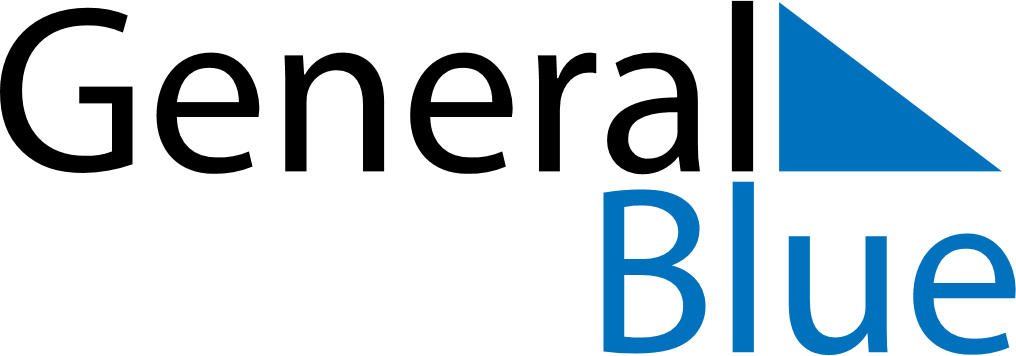 March 2025March 2025March 2025March 2025MadagascarMadagascarMadagascarSundayMondayTuesdayWednesdayThursdayFridayFridaySaturday123456778International Women’s Day91011121314141516171819202121222324252627282829Martyrs’ Day3031End of Ramadan (Eid al-Fitr)